Na temelju članka 29., stavka 1. točke 3., podstavka 10. Statuta XV. gimnazije, KLASA: 012-03/19-01/02, URBROJ: 251-94-08-19-1 od 18. ožujka 2019., Školski odbor XV. gimnazije na 30. sjednici održanoj dana 29. kolovoza 2019. donosiPRAVILNIK O PLAĆANJU I NAPLATI NAKNADE ZA TROŠKOVE ŠKOLOVANJA U XV. GIMNAZIJIČlanak 1.Ovim Pravilnikom utvrđuju se način i uvjeti plaćanja i naplate naknade za troškove školovanja (dalje: školarina) u međunarodnim programima International Baccalaureate i u programu prirodoslovno-matematičke gimnazije u XV. gimnaziji (dalje: Škola).Izrazi koji se koriste u ovom Pravilniku, a koji imaju rodno značenje, koriste se neutralno i odnose se jednako na muške i ženske osobe.ŠKOLARINA U MEĐUNARODNIM PROGRAMIMA INTERNATIONAL BACCALAUREATEČlanak 2.Za školovanje učenika u međunarodnim programima International Baccalaureate Middle Years Programme i International Baccalaureate Diploma Programme plaća se školarina.Školski odbor Škole uz suglasnost osnivača donosi odluku o visini školarine u međunarodnim programima International Baccalaureate za svaku školsku godinu.Škola i roditelj/skrbnik učenika (dalje: obveznik plaćanja) za svaku školsku godinu sklapaju ugovor o školovanju učenika kojim se utvrđuju međusobna prava i obveze.Za učenike koji nakon dobivenih rezultata međunarodne mature podnesu zahtjev za ponovnim ocjenjivanjem iz pojedinog predmeta, ako ocjena bude potvrđena ili snižena, obveznik plaćanja podmiruje tako nastale troškove prema cjeniku IBO-a važećem u trenutku prijave.U slučaju podnošenja prijave ponovnog polaganja ispita međunarodne mature, obveznik plaćanja podmiruje tako nastale troškove prema cjeniku IBO-a važećem u trenutku prijave te organizacijske i administrativne troškove Školi.Obveza podmirivanja troškova iz stavaka 4. i 5. ovog članka za obveznika plaćanja nastaje u trenutku podnošenja zahtjeva za ponovnim ocjenjivanjem odnosno u trenutku prijave ponovnog polaganja ispita neovisno o učenikovu pristupanju ili nepristupanju ispitu, koju je dužan podmiriti u roku od 15 dana od dana dostave računa.Članak 3.Puni iznos školarine za drugo i svako sljedeće dijete iz iste obitelji umanjuje se za 10% za vrijeme dok istovremeno polaze međunarodne programe International Baccalaureate u Školi.Članak 4.Učenici međunarodnog programa International Baccalaureate Diploma Programme mogu ostvariti pravo na umanjenje školarine za 30% na temelju izvrsnosti prema uvjetima iz ovog članka.Za učenike međunarodnog programa International Baccalaureate Diploma Programme koji su najmanje jednu školsku godinu proveli u Školi obveznici plaćanja imaju pravo podnijeti molbu za umanjenje školarine za novu školsku godinu.Uvjeti za umanjenje školarine u novoj školskoj godini su postignuti uspjeh 6 ili 7 iz svih predmeta i uzorno vladanje u prethodne dvije školske godine.Molbu za umanjenje školarine obveznici plaćanja podnose Školskom odboru Škole u rokovima i na način predviđen ugovorom o školovanju.Članak 5.Puni iznos školarine obveznik plaćanja plaća u 10 (deset) jednakih obroka najkasnije do 15.-og dana u mjesecu za koji se školarina plaća, počevši od rujna tekuće godine.Na temelju nastavne godine od 10 (deset) kalendarskih mjeseci (rujan-lipanj), iznosi mjesečnih obroka računaju se za cijeli mjesec od mjeseca u kojem je izvršen upis, neovisno o stvarnom početku pohađanja nastave, do kraja zadnjeg mjeseca nastavne godine.U dogovoru sa Školom, školarina se može platiti i jednokratno najkasnije do roka utvrđenog ugovorom o školovanju za svaku školsku godinu. Izjava kojom obveznik plaćanja određuje na koji način želi platiti školarinu prilaže se ugovoru o školovanju i čini njegov sastavni dio. Pod uvjetom da školarinu plati jednokratno do roka utvrđenog ugovorom o školovanju, obvezniku plaćanja se odobrava umanjenje školarine za 5% na puni godišnji iznos školarine.U slučaju da obveznik plaćanja koji se odlučio na plaćanje školarine jednokratno na način kako je opisano u prethodnim stavcima, ne plati dužni iznos do utvrđenog roka, ne pripada mu pravo na opisani popust. Takvom obvezniku plaćanja koji zakasni s plaćanjem jednokratno, to pravo automatski utrnjuje u trenutku zakašnjenja, a takav obveznik plaćanja dužan je preostalu školarinu platiti u 10 (deset) jednakih obroka najkasnije do 15.-og dana u mjesecu za koji se školarina plaća, počevši od rujna tekuće godine.Za učenike koji budu upisani naknadno nakon početka školske godine, plaća se razmjerni dio godišnje školarine uz odgovarajuću primjenu stavka 2. ovog članka, a prvi obrok dospijeva na naplatu odmah po izvršenom upisu te svaki sljedeći obrok 15.-og dana u mjesecu. U slučaju ispisa učenika iz škole tijekom nastavne godine, plaća se razmjerni dio školarine osim u slučaju iz članka 7., stavka 3., a sva preostala potraživanja prema obvezniku plaćanja dospijevaju i plaćaju se najkasnije na školski radni dan koji prethodi danu ispisa. Obveznik plaćanja ima pravo na povrat preostalog preplaćenog iznosa po predujmu ako takav preostane po obračunu svih nepodmirenih obveza.Članak 6.Ako učenik/obveznik plaćanja može ostvariti pravo na umanjenje školarine po nekoliko osnova iz prethodnih članaka ovog Pravilnika, popusti se ne zbrajaju i učenik/obveznik plaćanja ostvaruje pravo samo na jedan za njega najpovoljniji popust.Članak 7.Škola i obveznik plaćanja mogu raskinuti ugovor o školovanju sporazumno.Obveznik plaćanja može jednostrano raskinuti ugovor o školovanju ako učeniku prestane status redovitog učenika zbog ispisa iz Škole.Škola može jednostrano raskinuti ugovor o školovanju ako obveznik plaćanja koji se odlučio na plaćanje u 10 (deset) jednakih obroka propusti platiti 2 (dva) uzastopna obroka ili 3 (tri) obroka u razdoblju od 5 (pet) mjeseci.U slučaju iz stavka 3. ovog članka obveznik plaćanja je dužan platiti Školi cijeli iznos godišnje školarine za tekuću školsku godinu, a Škola može učenika ispisati iz međunarodnog programa International Baccalaureate.U slučaju iz stavka 4. ovoga članka Škola poduzima naplatu ugovornih novčanih obveza u skladu s važećom procedurom naplate prihoda i primitaka.U slučaju da obveznik plaćanja ne podmiri u potpunosti sve ugovorne novčane obveze za tekuću školsku godinu, Škola nije dužna sklopiti novi ugovor o školovanju za sljedeću školsku godinu i upisati učenika u sljedeći razred međunarodnog programa International Baccalaureate.ŠKOLARINA U PROGRAMU PRIRODOSLOVNO-MATEMATIČKE GIMNAZIJEČlanak 8.Osnivač na prijedlog Školskog odbora Škole donosi odluku o visini školarine u programu prirodoslovno-matematičke gimnazije za svaku školsku godinu za učenike strane državljane iz država izvan Europske unije u skladu s važećim propisima.Za učenike programa prirodoslovno-matematičke gimnazije za koje se u skladu s posebnim propisima plaćaju troškovi školarine, obveznik plaćanja i Škola sklapaju ugovor o školovanju.Članak 9.Puni iznos školarine obveznik plaćanja plaća u 2 (dva) jednaka obroka najkasnije do 15. rujna, odnosno 15. siječnja tekuće školske godine.Ako obveznik plaćanja ne podmiri novčane ugovorne obveze u rokovima iz stavka 1. ovog članka, Škola upućuje opomenu obvezniku plaćanja.U slučaju nepodmirenja ugovornih novčanih obveza ni u roku od 30 dana od poslane opomene, Škola može jednostrano raskinuti ugovor o školovanju i ispisati učenika iz Škole, a obveznik plaćanja dužan platiti školi cijeli iznos godišnje školarine za tekuću školsku godinu.U slučaju iz stavka 3. ovoga članka škola poduzima naplatu ugovornih novčanih obveza u skladu s važećom procedurom naplate prihoda i primitaka.PRIJELAZNE I ZAVRŠNE ODREDBEČlanak 10.Danom stupanja na snagu ovog Pravilnika prestaju vrijediti odredbe Pravilnika o naplati školarine u programu međunarodne mature, KLASA: 012-03/09-06, URBROJ: 251-94/09-1 od 17. lipnja 2009.Ovaj Pravilnik stupa na snagu danom donošenja i primjenjuje se od školske godine 2019./2020.Ovaj Pravilnik bit će objavljen na oglasnoj ploči Škole.PREDSJEDNICA  ŠKOLSKOG ODBORAMarina Bilić, dipl. ing.KLASA: 003-05/19-01/03URBROJ: 251-94-08-19-1Zagreb, 29. kolovoza 2019.RAVNATELJICALjiljana Crnković, prof.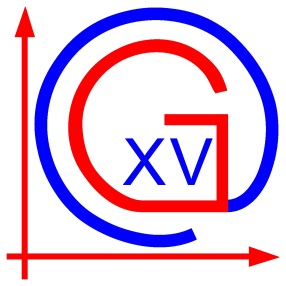 Republika HrvatskaXV. gimnazijaIB World SchoolZagreb, Jordanovac 8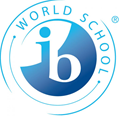 